Datum dokladu: 2020/11/08  Číslo dokladu: 000000006   Záznam provedl: Poláková Hana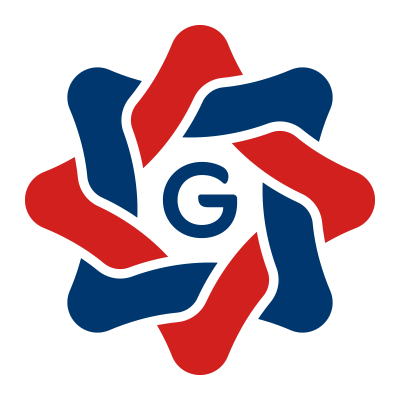 Název:Obec BludovIČO:00640280Rozpočtové opatření č. 5Název rozpočtového opatření:Název rozpočtového opatření:Název rozpočtového opatření:Název rozpočtového opatření:Úprava rozpočtu na skutečnostÚprava rozpočtu na skutečnostÚprava rozpočtu na skutečnostÚprava rozpočtu na skutečnostÚprava rozpočtu na skutečnostÚprava rozpočtu na skutečnostÚprava rozpočtu na skutečnostÚprava rozpočtu na skutečnostÚprava rozpočtu na skutečnostPopis rozpočtového opatření:Popis rozpočtového opatření:Popis rozpočtového opatření:Popis rozpočtového opatření:OdPaPolZjUzUzOrjOrgOrgPříjmyPříjmyVýdajeVýdajePopis změny411131 000,00 31 000,00 0,00 0,00 411617 343,00 17 343,00 0,00 0,00 00342123215 000,00 5 000,00 0,00 0,00 00229251930,00 0,00 120,00 120,00 00363953290,00 0,00 2 548,00 2 548,00 00611550210,00 0,00 10 357,00 10 357,00 00611551320,00 0,00 972,00 972,00 00611551390,00 0,00 2 327,00 2 327,00 00611551730,00 0,00 688,00 688,00 00221250210,00 0,00 10 000,00 10 000,00 00372251690,00 0,00 5 000,00 5 000,00 00617151690,00 0,00 11 331,00 11 331,00 00521359010,00 0,00 10 000,00-10 000,00-00521359030,00 0,00 10 000,00 10 000,00 00551251690,00 0,00 10 000,00 10 000,00 Celkem:Celkem:Celkem:Celkem:Celkem:Celkem:Celkem:53 343,00 53 343,00 53 343,00 53 343,00 Schvalující orgán:Schvalující orgán:Schvalující orgán:Schvalující orgán:Zastupitelstvo obceZastupitelstvo obceZastupitelstvo obceZastupitelstvo obceZastupitelstvo obceZastupitelstvo obceZastupitelstvo obceZastupitelstvo obceZastupitelstvo obceSchváleno dne:Schváleno dne:Schváleno dne:Schváleno dne:30.10.202030.10.202030.10.202030.10.202030.10.202030.10.202030.10.202030.10.202030.10.2020Vyvěšeno dne:Vyvěšeno dne:Vyvěšeno dne:Vyvěšeno dne:08.11.202008.11.202008.11.202008.11.202008.11.202008.11.202008.11.202008.11.202008.11.2020Sejmuto dne:Sejmuto dne:Sejmuto dne:Sejmuto dne:Poznámka:Poznámka:Poznámka:Poznámka:08.11.2020 16:05:08Zpracováno systémem GINIS Express - UCR GORDIC spol. s r. o.